Be United Communities of FaithBridgewater United   West Side United   April 7th, 2023  Good Friday Minister: Reverend Neil McEwen   Music Ministry Director: Barbara Pate Student Minister: Donna Kelly   Guest Accompanist: Charlotte Brooks    Greeter: Karen Townsend   Greeter: Cathy EtterAudio Visual Technician: Tracy Rafuse   Sound Engineer: Evan Rafuse   The print in BOLD is where the congregation participates.Lingering in the Upper RoomWe begin our journey with one of the disciples of Jesus, left behind in the Upper Room following the meal shared the night before.Hymn: # 436 VU – Abide with Me (Verses 1, 3 and 4)Invitation To Worship:Jesus left the Upper Room and went into the night.We were left behind, wondering what to do.His perplexing words caused us to ponder,and we were wondering what to do.The morning sun broke the darkness of the night,and we were wondering what to do.As we wander through the hours of this day, we seek the guidance of God to strengthen us as we contemplate all that Jesus said was becoming a reality.Guide our footsteps, our hearts and our spirits, O God, as we prepare ourselves to be among the disciples of Jesus who follow him all the way to the cross. Amen.Chorus: # 18 MV – God, Prepare Me to Be a Sanctuary (x 2)Gathering StonesWhen you arrived, we hope you picked up a stone to hold during the service. From the stories of Jesus’ final hours captured in scripture we find messages and images we hold on to during our journey from the Upper Room to the Cross to the Tomb. Between each reading of scripture there is a shared response followed by a time of silence. Hold your stone during your time of reflection. Near the end of the service, we are invited to come forward and place our stones beneath the cross.The Garden of Gethsemane – Matthew 26:36-46Jesus’ tears for the world and his determination to bring about healing teach us how to live. Passionate Christ, as you faced the days of suffering and sorrow, you were constant and faithful to God’s way.We pray that we may be constant and attentive, and have the strength to put you first.Jesus before the Sanhedrin – Matthew 26:57-67Even when Christ was ridiculed and beaten, we are reminded that Christ reveals that God is with us. God’s power revealed in you, Holy Christ, is evident even in the silence. In our wavering uncertainty we are often silent onlookers.We pray that we may be faithful to you, and be your voice speaking up for the outcasts and abused.Jesus before Pilate – John 18:29-31, 33-37In our own certainties and prejudices, do we obscure and limit the truth? Steadfast Christ, you were condemned by social and legal structures, but not overcome by them.We pray that we may have the courage to stand up for truth, in the face of any distractions and hardships that may divert us.Jesus is whipped and crowned with thorns – John 19:1-7Do we speak up against the injustices that people suffer? Holy Christ, although innocent, you were whipped and cruelly crowned with thorns because of the corruption and fear of others.We pray that we may resist the temptation, to judge and condemn others.Jesus carries his cross – John 19:16-17How willing are we to walk the way of Jesus and share the burden? Loving Christ, on your shoulders and in your heart, you carried the weight of our unfaithfulness without flinching.We pray that we may always be thankful to you for this journey, to the place of your death; a journey which gave us new life.Hymn:  # 149 VU - When I Survey the Wondrous Cross  (Verses 1, 2 and 4)Simone of Cyrene carries the cross – Luke 23:26What things are we asked to do as followers of Jesus? Who turns to us asking for help for themselves or others? Compassionate Christ, your promise is that we will have the resources for the tasks that are put before us.We pray that we may be open and responsive to the needs around us.Jesus speaks to the women of Jerusalem – Luke 23:27-28Do we stop and show our concern for the suffering and sorrow of the innocent ones? Watchful Jesus, we thank you for your constant love for us all and your special care for those on the margins.May we respond with faithfulness,by reaching out to those who are grieving and in despair.Jesus is stripped and nailed to the cross – Luke 23:33-55Jesus and the good thief – Luke 23:39-43Do we have the courage to admit our failings? Holy Christ, you invite us to change our ways and live with you in justice and compassion for all.We pray that we may respond to your call to live life differently, in the freedom you claimed for us on the cross.Jesus speaks to Mary and John – John 19:25-27Do we show faithfulness and love towards one another as Mary and Jesus did?  Jesus, Mary’s son, you were aware of your mother’s lasting love and devotion even as you were dying and showed your care for her to the end.We pray that we may always show respect and love to others.Jesus dies on the cross – Mark 15:33-34, Luke 23:46Are we willing to relinquish our impulses so that Christ might live in us? Redeeming Christ, through your life and your death on the cross, we are drawn to you as the source of life.We pray that we may ever be conscious of your love for us, and draw closer to you, the Way, the Truth and the Life.Extinguishing of the Christ CandleSpecial Music: They Crucified My LordJesus is buried – John 19:38-42How prepared are we to console and attend to people in their sorrow? Living Christ, in their sadness your friends cared for you with the rituals that showed their love for you. Your love for us bursts out of the still tomb where they laid you.We pray that we may always live close to you,so that we can face our own dark times, conscious of your love and saving power.Placement of Our StonesDuring the singing of “Were You There” you are invited to come forward, and place your stone around the extinguished Christ Candle.Hymn:  # 144 VU - Were You ThereWalking Away From The TombPrayer: In a world of immense beauty and horrific suffering,we have taken this holy moment to open our hearts, to the journey of Jesus from Table, to Cross, to Tomb.We have walked a faithful path as witnesses to rejection, torture and death.We stand in the shadow of the cross and the stone sealed tomb,seeking God’s presence to guide our footsteps forward, as we live with our grief and loss.God, be with us.God, be with us. Amen.Hymn:	# 135 VU - Beneath The Cross of JesusSilence as we LeaveLinger in this moment as long as you wish. Depart in silence and carry the blessings of this experience, into your journey through this day.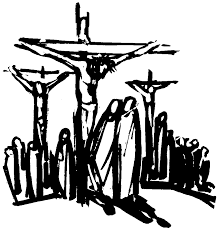 CCLI No., 11287624, 20371363The church bulletins are presented to the glory of God, and in loving memory of Muriel and Eric Hubley, George and Susan Burns and Ray and Dorothy Hubley, gift of their children and grandchildren, Clay, Blair, Andy, Donette and families.